Årsrapport2013
Vidsyn rådgivning as
Org. nr. 985 229 201 mvaSTYRETS BERETNING 2013 Virksomhetens art og hvor den drives Virksomheten er lokalisert i Øvre Årdal. Selskapet driver rådgivning, prosjektledelse og undervisning innenfor strategisk ledelse, organisasjonsutvikling og ikt i offentlig sektor.StyreStyret har slik sammensetning:Jan Øhlckers, styreleder
Beate Ravn Øhlckers, medlem
Lars Ravn Øhlckers, medlem
Jonas Ravn Øhlckers, medlemOppdrag i 2013RådgivningVestlandsforskingMulighetsstudie – Omsorgs- og velferdsteknologÅrdal UtviklingRådgivning i omstillingsprosesserSkipavika næringspark as, GulenRådgivning i forretningsutviklingInnovasjon NorgeMulighetsstudie/kompetansemegling – lokal gründerProsjektledelseLom, Luster og Årdal kommuneSognefjellstunnelaneBratt Moro AS, SogndalAktivitetssenteret på Dampskipskaien, etablering av driftsselskapÅtgaumaksen, samarbeid mellom festivalarrangørar på Voss/Hardanger, Vang i Valdres og SognÅrdal UtviklingSogn teknologiforum (Spin-off Teknologi), prosjektledelseOpplæring/kursFlora kommuneKurs i personlig organisering med iktØkonomiEtter mange år med inaktivitet og underskudd har inntjeningen vært god i 2013. Driftsresultatet er på  kr 218 162,87. Netto finansinntekter er på kr 59 766,30. Samlet udekket underskudd fra tidligere var kr 40 488,25. Styret foreslår å utbetale kr. 232 500.- i utbytte for 2013. dvs. kr 1 500.- pr. aksje.Plassering i aksjerOverskuddslikviditeten er delvis plassert i aksjer. Samlet realisert aksjegevinst er på kr 95 457,75. I tillegg er det mottatt utbytte på kr 4 120,00.Oppdrag framoverOppdragsmengden i 2014 er svært god.  Flere oppdrag går over i 2014. I tillegg er det tegnet nye kontrakter med:Lærdal kommuneGjenreisingsprogram etter brannen, prosjektlederSaga Fjordbase AS, FlorøLeiar for styringsgruppe for ny kommunal veg til utviding av baseområdetSogn og Fjordane fylkeskommune Daglig leder i F1 Holding as (eier fylkeskommunen sine aksjer i Fjord1 as)Bistå i arbeidet med å ivareta og utvikle fylkeskommunen sin eierskapspolitikk.Andre spesielt krevende oppgaver etter nærmere avtale med fylkesrådmannenStyret venter et resultat som vil gi rom for utbytte også i 2014.Fortsatt drift 
Forutsetningen for fortsatt drift er tilstede og årsregnskapet er satt opp under denne forutsetning. Arbeidsmiljø Styret vurderer arbeidsmiljøet som tilfredsstillende. Likestilling Det er ingen ansatte i selskapet slik at intensjonen i likestillingsloven om forskjellsbehandling mellom kjønnene, ikke er aktuelt her. Ytre miljø Bedriften forurenser ikke det ytre miljø. 
Øvre Årdal, 13. april 2014 
I styret for Vidsyn rådgivning as 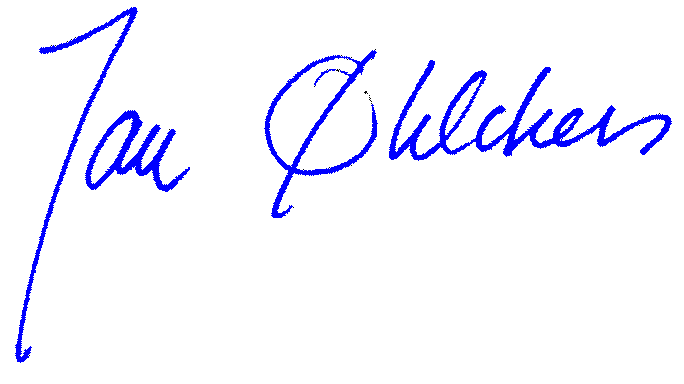  
Styrets lederBeate Ravn ØhlckersLars Ravn ØhlckersJonas Ravn ØhlckersStyremedlemStyremedlemStyremedlem